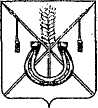 АДМИНИСТРАЦИЯ КОРЕНОВСКОГО ГОРОДСКОГО ПОСЕЛЕНИЯКОРЕНОВСКОГО РАЙОНАПОСТАНОВЛЕНИЕот 06.03.2018   		                                                  			  № 248г. Кореновск Об утверждении Порядка составления и ведения своднойбюджетной росписи главного распорядителя средств бюджета Кореновского городского поселения Кореновского района(главного администратора источников финансированиядефицита местного бюджета)В соответствии со статьями 217 и 219.1 Бюджетного кодекса Российской Федерации и решением Совета Кореновского городского поселения Кореновского района от 29 марта 2017 года № 279 «Об утверждении Положения о бюджетном процессе в Кореновском городском поселении Кореновского района», администрация Кореновского городского поселения Кореновского района п о с т а н о в л я е т:1. Утвердить Порядок составления и ведения сводной бюджетной росписи главного распорядителя средств бюджета Кореновского городского поселения Кореновского района (главного администратора источников финансирования дефицита местного бюджета) (прилагается).2. Общему отделу администрации Кореновского городского                    поселения Кореновского района (Устинова) обеспечить размещение настоящего постановления на официальном сайте администрации Кореновского городского поселения Кореновского района в информационно-телекоммуникационной сети «Интернет».3. Признать утратившим силу постановление администрации Кореновского городского поселения Кореновского района от 22 декабря                    2017 года № 2305 «Об утверждении Порядка составления и ведения сводной бюджетной росписи, кассового плана исполнения бюджета Кореновского городского поселения, бюджетной росписи главного распорядителя средств местного бюджета (главного администратора источников финансирования дефицита бюджета)».4. Постановление вступает в силу со дня его подписания.Глава Кореновского городского поселенияКореновского района                                                                                Е.Н. ПергунПОРЯДОКсоставления и ведения сводной бюджетной росписи главного распорядителя средств бюджета Кореновского городского поселения Кореновского района (главного администратора источников финансирования дефицитаместного бюджета)Настоящий Порядок составления и ведения сводной бюджетной росписи главного распорядителя средств бюджета Кореновского городского поселения Кореновского района (главного администратора источников финансирования дефицита местного бюджета) (далее – Порядок) разработан финансово-экономическим отделом администрации Кореновского городского поселения Кореновского района (далее – отдел) в соответствии с Бюджетным кодексом Российской Федерации (Собрание законодательства Российской Федерации, 1998, № 31, статья 3823) (далее – Бюджетный кодекс), Решением Совета Кореновского городского поселения Кореновского района от 29 марта                   2017 года № 279 «Об утверждении Положения о бюджетном процессе в Кореновском городском поселении Кореновского района» (далее – Решение о бюджетном процессе) в целях организации исполнения местного бюджета  по расходам и источникам финансирования дефицита местного бюджета в части выплат средств и определяет правила составления и ведения сводной бюджетной росписи местного бюджета (далее – сводная роспись) и бюджетной росписи главного распорядителя средств местного бюджета  (главного администратора источников финансирования дефицита местного бюджета (далее – бюджетная роспись). 1. Состав сводной росписи, порядок ее составления и утверждения1. В состав сводной росписи включаются: 1) роспись расходов местного бюджета на очередной финансовый год в разрезе ведомственной структуры расходов бюджета Кореновского городского поселения Кореновского района (далее – ведомственная структура), по форме согласно Приложению № 1 к настоящему Порядку;2) роспись источников финансирования дефицита местного бюджета в части выбытия средств на очередной финансовый год в разрезе кодов главного администратора источников финансирования дефицита местного бюджета (далее – главный администратор источников) и кодов источников финансирования дефицита местного бюджета по форме согласно Приложению 1 к настоящему Порядку.2. Сводная роспись составляется финансово-экономическим отделом администрации Кореновского городского поселения Кореновского района (далее –отдел) на очередной финансовый год и утверждается Главой Кореновского городского поселения Кореновского района до начала финансового года.3. Финансово-экономический отдел администрации Кореновского городского поселения Кореновского района в течение 3 рабочих дней после принятия Решения направляет главному распорядителю средств местного бюджета (далее – главный распорядитель) и главному администратору источника дефицита бюджета (далее – главный администратор источников) показатели ведомственной структуры расходов местного бюджета и источников финансирования дефицита местного бюджета в части выбытия средств местного бюджета. 4. Главный распорядитель и главный администратор источника дефицита бюджета на основании доведенных показателей ведомственной структуры расходов местного бюджета и источников финансирования дефицита бюджета в части выбытия средств местного бюджета направляет в отдел, предоставляет справку – уведомление  о показателях сводной бюджетной росписи местного бюджета и лимитов бюджетных обязательств на очередной финансовый (далее справка – уведомление) по формам согласно Приложениям № 2 и № 3 к настоящему Порядку. 5. Отдел после получения справки – уведомления от главного распорядителя и главного администратора источников в течение трех рабочих дней проверяют соответствие указанных в ней показателей показателям ведомственной структуры расходов местного бюджета, источников финансирования дефицита бюджета в части выбытия средств, соответствие лицевых счетов главного распорядителя (главного администратора источников), кода вида изменения и других показателей.6.  Отдел формирует сводную роспись местного бюджета на очередной финансовый год и представляет её на утверждение главе Кореновского городского поселения Кореновского района.7. Сроки предоставления справок – уведомлений главным распорядителем (главным администратором источников) и составления сводной росписи устанавливаются администрацией согласно пункта 3, раздела 1 настоящего Порядка.8. Показатели утвержденной сводной росписи должны соответствовать решению Совета Кореновского городского поселения Кореновского района «О бюджете Кореновского городского поселения Кореновского района на 2018 год».2. Лимиты бюджетных обязательств1. Лимиты бюджетных обязательств главным распорядителям бюджета поселения утверждаются на очередной финансовый год в разрезе ведомственной структуры по форме согласно Приложению № 4 к настоящему Порядку.2. Главный распорядитель на основании доведенных показателей ведомственной структуры расходов местного бюджета и источников финансирования дефицита бюджета в части выбытия средств бюджета поселения в справке – уведомлении одновременно с бюджетными ассигнованиями отражают лимиты бюджетных обязательств по формам согласно Приложениям № 2 и № 3 к настоящему Порядку. 3. Лимиты бюджетных обязательств утверждаются главой Кореновского городского поселения Кореновского района на очередной финансовый	год одновременно с утверждением сводной росписи в размере бюджетных ассигнований, установленных Решением.3. Доведение показателей сводной росписи и лимитов бюджетных обязательств до главных распорядителей (главных администраторов источников)1. Утвержденные показатели сводной росписи и лимитов бюджетных обязательств на очередной финансовый год передаются отделом для исполнения отделу федерального казначейства в базе данных автоматизированной системы «СУФД».4. Ведение сводной росписи1. Ведение сводной росписи осуществляет финансово-экономическим отделом посредством внесения изменений в показатели сводной росписи.2. Изменения в сводную роспись вносятся в случае принятия Решения о внесении изменений в Решение о бюджете поселения на очередной финансовый год.3. Отдел в течение двух рабочих дней после вступления в силу Решения о внесении изменений в Решение формирует перечень изменений в сводную роспись по форме согласно Приложению 5 к настоящему Порядку и представляет главе Кореновского городского поселения Кореновского района на утверждение. Перечень изменений в сводную роспись утверждается в разрезе кодов классификации расходов, утвержденных ведомственной структурой и кодов классификации источников финансирования дефицита бюджета в части выбытия средств.Изменения в сводную роспись вносятся после утверждения главой Кореновского городского поселения Кореновского района перечня изменений в сводную роспись.4. Главный распорядитель, главный администратор источников финансирования в течение 12 календарных дней после получения информации о принятых изменениях представляет в управление федерального казначейства расходное расписание об изменении сводной бюджетной росписи бюджета поселения и лимитов бюджетных обязательств.5. Управление федерального казначейства контроля в течение одного дня проверяет расходное расписание на соответствие вносимых изменений сумме нераспределенного остатка лимита бюджетных обязательств и предельного объема финансирования на лицевом счете главного распорядителя, главного администратора источников финансирования.6. В ходе исполнения бюджета Кореновского городского поселения Кореновского района в случаях, предусмотренных Бюджетным кодексом и Решением, показатели сводной росписи могут быть изменены в соответствии с решениями главы Кореновского городского поселения Кореновского района без внесения изменений в Решение.7. Решение о внесении изменений в сводную роспись без внесения изменений в Решение Совета принимается начальником финансово-экономического отдела администрации Кореновского городского поселения Кореновского района на основании Заключения о внесении изменений в сводную роспись (далее – Заключение). Заключение формируется работником отдела. Заключение подписывается начальником финансово-экономического отдела администрации Кореновского городского поселения Кореновского района.8. При этом Заключение содержит: основание изменения, ссылку на пункт, статью Бюджетного кодекса и (или) Решения Совета о бюджетном процессе, в соответствии с которыми возможно внесение изменений в сводную роспись без внесения изменений в Решение Совета, коды классификации расходов бюджетов (классификации источников финансирования дефицитов бюджетов), по которым предлагается изменение, код вида изменений и ссылка на соответствующий ему подпункт в настоящем пункте, перечень прикладываемых документов. При подготовке Заключения учитываются положения пунктов 3 статей 217 и 232 Бюджетного кодекса. Вид изменений, отражаемый в расходном расписании об изменении по Заключению, должен соответствовать коду, присвоенному настоящим пунктом в разрезе случаев, предусмотренных Бюджетным кодексом и Решением Совета о бюджетном процессе. К Заключению в зависимости от вида изменений (с закреплением за ним кода, указанного в подпунктах 1 – 17 настоящего пункта) прилагаются следующие документы:1) 02.01.0 – в случае получения субсидий, субвенций, иных межбюджетных трансфертов и безвозмездных поступлений от физических и юридических лиц, имеющих целевое назначение, сверх объемов, утвержденных Решением Совета, а также в случае сокращения (возврата при отсутствии потребности) указанных средств – копии платежного поручения и (или) уведомления по расчетам между бюджетами, а также письма главного распорядителя  и документов, являющихся основанием возникновения расходного обязательства в соответствии со статьей 85 Бюджетного кодекса;2) 02.02.0 – в случае перераспределения бюджетных ассигнований, предусмотренных для исполнения публичных нормативных обязательств, – в пределах общего объема указанных ассигнований, утвержденных Решением Совета на их исполнение в текущем финансовом году, а также с его превышением не более чем на 5 процентов за счет перераспределения средств, зарезервированных в составе утвержденных бюджетных ассигнований, либо за счет направления доходов, фактически полученных при исполнении районного бюджета сверх утвержденных Решением Совета общего объема доходов, для исполнения публичных нормативных обязательств, при их недостаточности – копия письма главного распорядителя с обоснованием необходимости увеличения бюджетных ассигнований для исполнения публичных нормативных обязательств, либо копия указанного письма и справка отдела об исполнении доходов в текущем финансовом году и объемах доходов, фактически полученных при исполнении местного бюджета сверх утвержденных Решением Совета общего объема доходов, и служебная записка отдела, согласованные с заместителем главы Кореновского городского поселения Кореновского района;3) 02.03.0 – в случае изменения функций и полномочий главного распорядителя (распорядитель средств местного бюджета), получатель средств местного бюджета, а также в связи с передачей государственного (муниципального) имущества – копии письма главного распорядителя (служебная записка отдела) и правового акта;4) 02.04.0 – в случае изменения типа муниципальных учреждений и организационно-правовой формы муниципальных унитарных предприятий – копии письма главного распорядителя и правового акта;5) 02.05.0 – в случае исполнения судебных актов, предусматривающих обращение взыскания на средства местного бюджета и копия судебного акта, предусматривающего обращение взыскания на средства местного бюджета, или копии письма главного распорядителя и судебного акта, предусматривающего обращение взыскания на средства местного бюджета;6) 02.06.0 – в случае использования (перераспределения) средств резервного фонда – копии правового акта главы Кореновского городского поселения Кореновского района и письма главного распорядителя;7) 02.07.0 – в случае перераспределения бюджетных ассигнований на осуществление бюджетных инвестиций и предоставление субсидий на осуществление капитальных вложений в объекты муниципальной собственности (за исключением бюджетных ассигнований дорожных фондов) при изменении способа финансового обеспечения реализации капитальных вложений в указанный объект муниципальной собственности после внесения изменений в решения, указанные в пункте 2 статьи 78.2 и пункте 2 статьи 79 Бюджетного кодекса, муниципальные контракты или соглашения о предоставлении субсидий на осуществление капитальных вложений – копии письма главного распорядителя, копии решений и других документов, обосновывающих соответствующее изменение, и (или) правового акта.8) 02.08.0 – в случае направления остатков субсидий и иных межбюджетных трансфертов, имеющих целевое назначение, не использованных на 1 января текущего финансового года, на увеличение расходов местного бюджета соответственно целям предоставления субсидий и иных межбюджетных трансфертов, имеющих целевое назначение – копии уведомления по расчетам между бюджетами, письма главного распорядителя (служебная записка отдела), а также документов, являющихся основанием возникновения расходного обязательства Краснодарского края в соответствии со статьей 85 Бюджетного кодекса;9) 02.09.0 – в случае использования (перераспределения) средств, иным образом зарезервированных в составе утвержденных Решением Совета (Решением Совета о внесении изменений в Решение Совета) бюджетных ассигнований, с указанием в Решение Совета (Решение Совета о внесении изменений в Решение Совета) объема и направлений их использования – копии письма главного распорядителя и правового акта; 10) 02.10.0 – в случае перераспределения бюджетных ассигнований, предоставляемых на конкурсной основе – копии письма главного распорядителя и правового акта;11) 03.01.0 – в случае изменения наименования главного распорядителя средств местного бюджета– копии письма главного распорядителя и правового акта;12) 03.02.0 – в случае перераспределения бюджетных ассигнований между разделами, подразделами, целевыми статьями, группами и подгруппами видов расходов классификации расходов бюджета, предусмотренных главным распорядителям средств местного бюджета на предоставление грантов в форме субсидий, в том числе предоставляемых на конкурсной основе, в соответствии с пунктом 7 статьи 78 и пунктом 4 статьи 78.1 Бюджетного кодекса – копии письма главного распорядителя  документов, обосновывающих соответствующее изменение, и (или) правового акта;13) 03.03.0 – в случае перераспределения бюджетных ассигнований между подгруппами вида расходов классификации расходов бюджетов в пределах, предусмотренных главному распорядителю средств местного бюджета по соответствующей группе вида расходов классификации расходов бюджетов – копии письма главного распорядителя с указанием в нем информации об отсутствии муниципального задания по уменьшаемым расходам, о принятии обязательства о недопущении образования кредиторской задолженности по уменьшаемым расходам, а также документов, обосновывающих соответствующее изменение;14) 03.04.0 – в случае перераспределения бюджетных ассигнований между кодами классификации расходов бюджетов для финансового обеспечения непредвиденных расходов, связанных с ликвидацией последствий стихийных бедствий и других чрезвычайных ситуаций, в соответствии с нормативным правовым актом органов местного самоуправления Кореновского городского поселения Кореновского района, устанавливающим соответствующее расходное обязательство – копии письма главного распорядителя и нормативного правового акта;15) 03.05.0 – в случае изменения и (или) уточнения бюджетной классификации– копии письма главного распорядителя и (или) других документов, обосновывающих соответствующие изменения;16) 03.06.0 – в случае детализации целевой статьи по коду направления расходов и (или) изменения в установленном порядке кода и (или) наименования направления расходов целевой статьи для отражения расходов местного бюджета, направляемых на выполнение условий софинансирования расходных обязательств, источником финансового обеспечения которых частично являются средства другого бюджета бюджетной системы Российской Федерации – копия письма главного распорядителя  и (или) копии постановления администрации об установлении порядка применения бюджетной классификации и (или) других документов, обосновывающих соответствующие изменения;17) 03.07.0 – в случае перераспределения бюджетных ассигнований между разделами, подразделами, целевыми статьями или группами и подгруппами видов расходов классификации расходов бюджетов в пределах общего объема бюджетных ассигнований, предусмотренных Решением Совета главному распорядителю средств местного бюджета, при условии, что увеличение объема бюджетных ассигнований соответственно по разделу, подразделу, целевой статье или группе вида расходов классификации расходов бюджетов не превышает 10 процентов – копия письма главного распорядителя с указанием в нём обоснования изменений, информации об отсутствии муниципального задания по уменьшаемым расходам, о принятии обязательства о недопущении образования кредиторской задолженности по уменьшаемым расходам.9. Главный распорядитель при оформлении расходных расписаний в основании для внесения изменений в сводную роспись указывают дату и номер правового акта, платежного поручения, исполнительного листа, уведомления по расчетам между бюджетами, письма главного распорядителя (главного администратора источников) и других документов, являющихся основанием для внесения изменений.10. Решение о принятии изменений в сводную бюджетную роспись принимается главой Кореновского городского поселения Кореновского района до окончание текущего финансового года.11. В случае изменения показателей, вносимых в программный комплекс «СУФД» для аналитического учета и не влияющих на изменение показателей сводной росписи, решение о внесении изменений принимается заместителем главы Кореновского городского поселения Кореновского района на основании служебной записки специалиста отдела с кодом вида изменения 03.18.0 - перераспределения не связанные с внесением изменений в сводную бюджетную роспись и лимиты бюджетных обязательств. 5. Изменение лимитов бюджетных обязательств главных распорядителей (главных администраторов источников)1. В ходе исполнения бюджета показатели лимитов бюджетных обязательств могут быть изменены в соответствии с изменениями показателей сводной росписи с соответствующими кодами видов изменений.2. Изменение лимитов бюджетных обязательств в соответствии с изменениями показателей сводной росписи вносятся одновременно с внесением изменений в сводную роспись на основании расходного расписания в порядке согласно разделу 4 настоящего Порядка.6. Бюджетная роспись и лимиты бюджетных обязательств главного распорядителя (главного администратора источников)1.  Бюджетная роспись и лимиты бюджетных обязательств на очередной финансовый год главного распорядителя (главного администратора источников) (далее – бюджетная роспись) составляется и утверждается главным распорядителем (главным администратором источников) в соответствии с показателями сводной росписи по соответствующему главному распорядителю (главному администратору источников) по форме согласно Приложению № 6 к настоящему Порядку в разрезе подведомственных получателей бюджетных средств.2. В состав бюджетной росписи включаются:1.1. Бюджетные ассигнования по расходам главного распорядителя на очередной финансовый год в разрезе получателей средств местного бюджета, подведомственных главному распорядителю, кодов разделов, подразделов, целевых статей, видов расходов классификации расходов бюджетов и классификации операций сектора государственного управления.Бюджетные ассигнования по расходам главного распорядителя в разрезе получателей средств местного бюджета, подведомственных главному распорядителю, кодов разделов, подразделов, целевых статей, видов расходов классификации расходов бюджетов.1.2. Бюджетные ассигнования по источникам финансирования дефицита бюджета на очередной финансовый год в разрезе администраторов источников финансирования дефицита местного бюджета (далее – администраторы источников) и кодов классификации источников финансирования дефицитов бюджетов.3. Лимиты бюджетных обязательств получателей средств местного бюджета утверждаются в пределах, установленных для главного распорядителя лимитов бюджетных обязательств, в ведении которого они находятся, в разрезе:на очередной финансовый год по кодам разделов, подразделов, целевых статей, видов расходов классификации расходов бюджетов;на плановый период по кодам разделов, подразделов, целевых статей, видов расходов классификации расходов бюджетов.4. Внесение изменений в бюджетную роспись и лимиты бюджетных обязательств осуществляются главным распорядителем (главным администратором источников). Внесение изменений в бюджетную роспись и лимиты бюджетных обязательств главный распорядитель осуществляет в течение двух дней после внесения изменений в сводную роспись и лимиты бюджетных обязательств.5. Изменение показателей, утвержденных бюджетной росписью и лимитами бюджетных обязательств по расходам без внесения соответствующих изменений в сводную роспись и лимиты бюджетных обязательств не допускается.6. Главный распорядитель имеет право перераспределять бюджетные ассигнования и лимиты бюджетных обязательств между подведомственными получателями в пределах бюджетных ассигнований, утвержденных сводной росписью и лимитами бюджетных обязательств.7. Бюджетные ассигнования для администраторов источников утверждаются в соответствии с установленными для главного администратора источников бюджетными ассигнованиями, в ведении которого они находятся.7. Доведение бюджетной росписи, лимитов бюджетных обязательств до получателей средств местного бюджета  (администраторов источников)1. Главный распорядитель (главный администратор источников) доводят показатели бюджетной росписи и лимиты бюджетных обязательств до соответствующих подведомственных получателей средств местного бюджета (администраторов источников) до начала текущего финансового года, за исключением случаев, предусмотренных решением Совета Кореновского городского поселения Кореновского района «Об утверждении Положения о бюджетном процессе в Кореновском городском поселении Кореновского района».2. Доведение лимитов бюджетных обязательств и объемов на финансирование расходов получателям средств бюджета поселения осуществляется главным распорядителем на основании уведомлений о лимитах бюджетных обязательств.Уведомления о лимитах бюджетных обязательств оформляются главным распорядителем по каждому находящемуся в его ведении получателю. На обеспечение своего содержания, включая осуществление                       централизованных мероприятий, главный распорядитель также оформляет расходное расписание.2. Лимиты бюджетных обязательств на финансовый год и объемы финансирования расходов с начала финансового года, распределенные               главным распорядителем по находящимся в его ведении получателям,                            а также на обеспечение содержания главного распорядителя,                               включая осуществляемые им централизованные мероприятия, не должны превышать лимиты бюджетных обязательств и объемы финансирования расходов, доведенные ему казначейскими уведомлениями, по соответствующим кодам Бюджетной классификации Российской                         Федерации3. Показатели, отраженные в сформированных главным распорядителем расходных расписаниях, не противоречащие требованиям, установленным в настоящем Порядке, учитываются на лицевом счете распорядителя средств, открытом в отделе казначейского контроля с начала финансового года по каждому главному распорядителю и получателю, находящемуся в ведении главного распорядителя.4. Расходные расписания главного распорядителя, не соответствующие требованиям, установленным в настоящем Порядке, не подлежат учету                          на его лицевом счете распорядителя средств и с соответствующими пояснениями возвращаются главному распорядителю не позднее рабочего дня, следующего за днем поступления в управление федерального казначейства данных расходных расписаний.Исполняющий обязанностиначальника финансово-экономического отдела администрации Кореновскогогородского поселения Кореновского района	             	               А.Н. ГоловаСводная бюджетная росписьбюджета поселения  (рублей)Исполняющий обязанностиначальника финансово-экономического отдела администрации Кореновскогогородского поселения                                         	             	               А.Н. ГоловаПРИЛОЖЕНИЕ № 2Справка – уведомление о показателях (об изменении показателей) сводной бюджетной росписи и лимитов бюджетных обязательств                                                                                                                                                                                                      (рублей)1)Код главного распорядителя средств местного бюджета;2)Код раздела и подраздела классификации расходов бюджетов Российской Федерации;3)Код целевой статьи классификации расходов бюджетов Российской Федерации;4)Код вида расходов классификации расходов бюджетов Российской Федерации;5)Бюджетные ассигнования;6)Лимиты бюджетных обязательств.Исполняющий обязанностиначальника финансово-экономического отдела администрации Кореновскогогородского поселения Кореновского района	             	                      А.Н. Голова                                                                                                                                                   ПРИЛОЖЕНИЕ № 3Справка – уведомление о показателях (об изменениипоказателей) сводной бюджетной росписи  	                (рублей) ___________________________1)Бюджетные ассигнования;2)Лимиты бюджетных обязательств;Исполняющий обязанностиначальника финансово-экономического отдела администрации Кореновскогогородского поселения                                                                              А.Н. ГоловаПРИЛОЖЕНИЕ № 4Лимиты бюджетных обязательств на _______ год                                                                                                                                                                                                 (рублей)Исполняющий обязанностиначальника финансово-экономического отдела администрации Кореновскогогородского поселения                                                 	                   	                                                                                      А.Н. ГоловаПРИЛОЖЕНИЕ № 5Изменения в сводную бюджетную роспись, вносимые в соответствии с решением Совета Кореновского городского поселения Кореновского района «О внесении изменений в решение Совета Кореновского городского поселения  Кореновского района  «О бюджете Кореновского городского поселения Кореновского района на 2018 год»                                                                                                               (тыс. рублей)Исполняющий обязанностиначальника финансово-экономического отдела администрации Кореновскогогородского поселения                                                                              А.Н. Голова                                 ПРИЛОЖЕНИЕ № 6Бюджетная роспись и лимиты бюджетных обязательств  на _______ год ____________________________________________________  (наименование главного распорядителя средств местного бюджета(главного администратора источников финансирования дефицита местного бюджета)                                                                                                                                                                   (рублей)Исполняющий обязанностиначальника финансово-экономического отдела администрации Кореновскогогородского поселения                                                                                	                                                                  А.Н. ГоловаПРИЛОЖЕНИЕ УТВЕРЖДЕНпостановлением администрацииКореновского городского поселенияКореновского районаот 06.03.2018 № 248ПРИЛОЖЕНИЕ № 1 к Порядку составления и ведения сводной бюджетной росписи главного распорядителя средств бюджета Кореновского городского поселения Кореновского района (главного администратора источников финансирования дефицита местного бюджета) Главный распорядитель /главный администратор, наименование бюджетной классификацииБюджетная классификация       СуммаРаздел 1. Расходы                                                                                                                             Раздел 1. Расходы                                                                                                                             Раздел 1. Расходы                                                                                                                             Итого по разделу 1. РасходыХРаздел 2. Источники финансирования дефицита бюджета (в части выбытия средств)Раздел 2. Источники финансирования дефицита бюджета (в части выбытия средств)Раздел 2. Источники финансирования дефицита бюджета (в части выбытия средств)Итого по разделу 2. . Источники финансирования дефицита бюджета (в части выбытия средств)Всего сводная бюджетная росписьХк Порядку составления и ведения сводной бюджетной росписи главного распорядителя средств бюджета Кореновского городского поселения Кореновского района (главного администратора источников финансирования дефицита местного бюджета) Код классификации расходов бюджетовКод классификации расходов бюджетовКод классификации расходов бюджетовКод классификации расходов бюджетовМероп-риятиеКод муниципального образования (транс-ферта)ЛицевойсчетКод    целевых средствсуммасуммаКВСР1)ФКР2)КЦСР3) КВР4)Мероп-риятиеКод муниципального образования (транс-ферта)ЛицевойсчетКод    целевых средств     текущий (очередной ) финансовый год     текущий (очередной ) финансовый годКВСР1)ФКР2)КЦСР3) КВР4)Мероп-риятиеКод муниципального образования (транс-ферта)ЛицевойсчетКод    целевых средствБА5)ЛБО6)1  2     3    4    5     6    7    8ВсегоВсегоВсегоВсегоВсегоВсегоВсегоВсегок Порядку составления и ведения сводной бюджетной росписи главного распорядителя средств бюджета Кореновского городского поселения Кореновского района (главного администратора источников финансирования дефицита местного бюджета) Коды классификации источников финансирования дефицитов бюджетовМероприятиеЛицевой счетКодцелевых средствТекущий (очередной) финансовый годТекущий (очередной) финансовый годКоды классификации источников финансирования дефицитов бюджетовМероприятиеЛицевой счетКодцелевых средствБА1)ЛБО2)Коды классификации источников финансирования дефицитов бюджетовМероприятиеЛицевой счетКодцелевых средствБА1)ЛБО2)123456ХХХХВсегоХк Порядку составления и ведения сводной бюджетной росписи, главного распорядителя средств бюджета Кореновского городского поселения Кореновского района (главного администратора источников финансирования дефицита местного бюджета) Главный распорядитель, наименование кода бюджетной классификацииКоды бюджетной классификацииСуммаГлавный распорядитель, наименование кода бюджетной классификацииКоды бюджетной классификацииТекущий (очередной) финансовый год123Раздел 1. РасходыХИтого по разделу 1. РасходыХВсегоХк Порядку составления и ведения сводной бюджетной росписи главного распорядителя средств бюджета Кореновского городского поселения Кореновского района (главного администратора источников финансирования дефицита местного бюджета) №п/пНаименование кодов бюджетной классификацииВедомствоРазделПодразделЦелевая статьяВид расходовСумма1. Расходы1. Расходы1. Расходы1. Расходы1. Расходы1. Расходы1. Расходы1. РасходыИтого расходыИтого расходы2. Источники финансирования дефицита бюджета2. Источники финансирования дефицита бюджета2. Источники финансирования дефицита бюджета2. Источники финансирования дефицита бюджета2. Источники финансирования дефицита бюджета2. Источники финансирования дефицита бюджета2. Источники финансирования дефицита бюджета2. Источники финансирования дефицита бюджетаИтого источники финансирования дефицита бюджетаИтого источники финансирования дефицита бюджетаВсего измененияВсего измененияк Порядку составления и ведения сводной бюджетной росписи главного распорядителя средств бюджета Кореновского городского поселения Кореновского района (главного администратора источников финансирования дефицита местного бюджета) Получатели (распорядители)  средств местного бюджета/ главный администратор источников финансирования дефицита  бюджетаПолучатели (распорядители)  средств местного бюджета/ главный администратор источников финансирования дефицита  бюджетаКоды бюджетнойклассификацииМероп-риятиеКод субсидииКод муниципального образования Код целевых средствТекущий (очередной) годТекущий (очередной) годПолучатели (распорядители)  средств местного бюджета/ главный администратор источников финансирования дефицита  бюджетаПолучатели (распорядители)  средств местного бюджета/ главный администратор источников финансирования дефицита  бюджетаКоды бюджетнойклассификацииМероп-риятиеКод субсидииКод муниципального образования Код целевых средствТекущий (очередной) годТекущий (очередной) годНаименование показателяЛицевой счетКоды бюджетнойклассификацииМероп-риятиеКод субсидииКод муниципального образования Код целевых средствБА1)ЛБО2)123456789Итого по разделу 1. РасходыИтого по разделу 1. РасходыХХХХХХХХХВсегоВсего     ХХХХХ